CHARLTON VOS COLLEGEReg.241 795P.O. BOX 59600  KARENPARK  0118Tel: (012) 527 0614E-mail: chalvos@mweb.co.za Website:  www.charltonvoscollege.co.za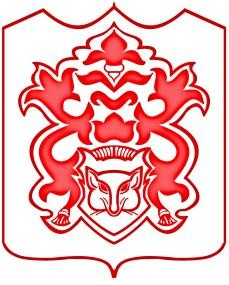 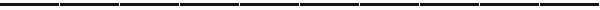 STATIONERY LIST GR11  2020DescriptionSpecificationTYPEK PHOTO COPY PAPERMUST BE TYPEK ONLY   X4 REAMSAccounting- New Era (CAPS) + workbook- New Era study guide- 1 X 32 pg exercise book1 x Exam pad- 1 YELLOW assessment file- 1 Exam padEconomics- Distinction Bound (CAPS) and Focus on Economics- 1 Assessment Pocket file- 1 Thick Hardcover book- 1 Exam pad- CalucatorTourism- Via Africa Tourism- 1 Thick Hardcover book- 1 x 32 pg exercise book- 1 x exam pad- 1 Green SBA files- 1 pack A4 Colour Paper- 1 exam padMathematical Literacy- Platinum (CAPS)  AND Answer Series book - 2 Thick hard cover books- 1 Graphs book- 1 Exam pad- Assessment file- Scientific calculator- The answer seriesEnglish- The new student’s companion for secondary schools ISBN 9781770062085- Shakespeare 2000 The Merchant of Venice ISBN: 9781868427109- Tsotsi- 2 thick hard cover books- English dictionary- 1 Blue Assessment file- 1 Exam PadAfrikaans- Afrikaans sonder Grense ISBN: 9780636135093- Sprak of sprook & ander gedigte ISBN: 9780636784763- Die Kruppel Engel ISBN: 9781431039722-English/Afrikaans dictionary (Pharos)- 1 Plastic assessment pocket file- 2 x 228p hardcover books- 1 exam padLife Sciences- Understanding Life Sciences- 1 192p Hard cover book- 1 SBA file- 1 A4 Plastic envelopeLife Orientation- Oxford Successful Life Orientation (CAPS)- 1 thin hard cover book- 1 SBA fileMathematics- Classroom Mathematics (CAPS)-1 filing sleeve- 15 GREEN A4 papers- 2 thick Hard cover books- 1 Graph book- Coloured pens or highlighters- 1 Assessment file- 1 Exam padBusiness Studies- Focus:  Business Studies Grade 11- 1 Hard cover book (384p)- 1 Assessment Flat file (Green)- 1 Exam padPhysical Sciences- Platinum (CAPS)- Answer Series (CAPS)- 2 Thick hard cover books- 1 Assessment Pocket file- Scientific calculator- 1 Exam pad- Blue pens- Coloured pens or Highlighters- Eraser-Ruler- HB grey pencils OR push pencil